ТЕХНОЛОГИЧЕСКАЯ КАРТА УРОКА ОРГАНИЗАЦИОННАЯ СТРУКТУРА УРОКАПриложениеТема: "Политические режимы"Задание 1. Заполните таблицу.Задание 2.Соотнесите признаки и виды политических режимов. Тема урокаПолитические режимы, урок №  6 (6)   в теме "Политика".Политические режимы, урок №  6 (6)   в теме "Политика".Политические режимы, урок №  6 (6)   в теме "Политика".Класс999Тип урокаУрок общеметодологической направленности (комбинированный)Урок общеметодологической направленности (комбинированный)Урок общеметодологической направленности (комбинированный)Цель и задачи урокаСоздать условия для формирования представлений о различных типах политических режимовЗадачи:Дать характеристику демократическому, тоталитарному, авторитарному режимампродолжить развитие умений анализировать текст учебника, сравнивать, делать выводыпродолжить формирование коммуникативных умений через работу в группах сменного составаобеспечить понимание важности сохранения демократических ценностей как в повседневной  жизни, так и в мире в целом.Создать условия для формирования представлений о различных типах политических режимовЗадачи:Дать характеристику демократическому, тоталитарному, авторитарному режимампродолжить развитие умений анализировать текст учебника, сравнивать, делать выводыпродолжить формирование коммуникативных умений через работу в группах сменного составаобеспечить понимание важности сохранения демократических ценностей как в повседневной  жизни, так и в мире в целом.Создать условия для формирования представлений о различных типах политических режимовЗадачи:Дать характеристику демократическому, тоталитарному, авторитарному режимампродолжить развитие умений анализировать текст учебника, сравнивать, делать выводыпродолжить формирование коммуникативных умений через работу в группах сменного составаобеспечить понимание важности сохранения демократических ценностей как в повседневной  жизни, так и в мире в целом.Образовательные  ресурсыУчебник Л.Н. Боголюбова "Обществознание 9 класс", презентация, шаблоны сравнительных таблиц.Учебник Л.Н. Боголюбова "Обществознание 9 класс", презентация, шаблоны сравнительных таблиц.Учебник Л.Н. Боголюбова "Обществознание 9 класс", презентация, шаблоны сравнительных таблиц.методы и формы 
обученияМетоды: частично-поисковый, практический, контроля, интерактивный.Формы: фронтальная, индивидуальная, групповаяМетоды: частично-поисковый, практический, контроля, интерактивный.Формы: фронтальная, индивидуальная, групповаяМетоды: частично-поисковый, практический, контроля, интерактивный.Формы: фронтальная, индивидуальная, групповаяОсновные понятия Политический режим, демократия (прямая и представительная), авторитаризм, тоталитаризм.Политический режим, демократия (прямая и представительная), авторитаризм, тоталитаризм.Политический режим, демократия (прямая и представительная), авторитаризм, тоталитаризм.Планируемые результатыПланируемые результатыПланируемые результатыПланируемые результатыПредметныеПредметныеМетапредметные УУДЛичностные УУД            Ученик научится:различать различные типы политических режимов, раскрывать их основные признаки;раскрывать на конкретных примерах основные черты и принципы демократии;Ученик получит возможность научиться: соотносить различные оценки политических режимов и делать обоснованные выводы.            Ученик научится:различать различные типы политических режимов, раскрывать их основные признаки;раскрывать на конкретных примерах основные черты и принципы демократии;Ученик получит возможность научиться: соотносить различные оценки политических режимов и делать обоснованные выводы.Познавательные: осознанно строят речевое высказывание в устной форме, анализируют и структурируют учебный материал, развитие сравнительных умений.Коммуникативные: планируют цели и способы  взаимодействия; обмениваются мнениями, слушают друг друга, понимают позицию партнера, в том числе и отличную от своей, согласовывают действия с партнером.Регулятивные: выдвигают и сохраняют учебную задачу;  учитывают выделенные учителем ориентиры действия; овладение приёмами взаимоконтроля и самоконтроля усвоения изученного.Выражают положительное отношение к процессу познания; развитие сотрудничества при работе в парах; осознанное отношение к политическим режимам в истории и современности.Этапы урокаВремяОбучающиеи развивающие компоненты, задания и упражненияДеятельность учителяДеятельностьучащихсяФормы организации взаимодействия Универсальныеучебные действия(УУД)ФормыконтроляI.Мотивацияк учеб-нойдеятельности5Эмоциональная, психологическая и мотивационная подготовка учащихся к усвоению изучаемого материалаСоздаёт условия для возникновения у обучающихся внутренней потребности включения в учебную деятельность, уточняет тематические рамки. Организует формулировку темы и постановку цели урока учащимися. Представляет задание на соотнесение (сл. 1)Какие вопросы мы подробно разобрали на прошлых уроках?Что является новым?Каковы наши задачи на урок?Слушают и обсуждают тему урока, обсуждают цели урока и пытаются самостоятельно их формулировать.Соотносят формы государства и примеры.Мы знакомы с формами правления и формами территориально-государственного устройства. Сегодня мы узнаем о Политических режимах.Ставят задачи:Повторить формы государстваУзнать о политических режимахСравнить политические режимыФронтальнаяработаЛичностные: стремятся хорошо учиться и сориентированы на участие в делах школьника; правильно идентифицируют себя с позицией школьника.Регулятивные: самостоятельно формулируют цели урока после предварительного обсужденияПознавательные: самостоятельно выделяют и формулируют познавательную цель. Коммуникативные: проявляют активность во взаимодействии для решения коммуникативных и познавательных задач, ставят вопросыУстные ответыII.Актуализациязнаний10Задания различных типовОрганизует опрос.У доски: 1) распределение внешних и внутренних функций государства2) составление схемы "формы государства"На слайдах: Таблица с пропусками "Признаки государства" (Слайд 3)Задания на определение форм правления и форм территориально-государственного устройства (Слайд 4-9)1. Какая форма правления существует в государстве Z?А) В стране Z президент, являясь главой исполнительной власти, формирует правительство. Парламент не может выразить вотум недоверия правительству. Отсутствует пост премьер-министра. Б) В стране Z король получает власть по наследству. Законодательная власть осуществляется парламентом, избираемым гражданами, исполнительная — правительством, формируемым партиями, победившими на парламентских выборах. Также действуют независимые судебные органы.2. Какова форма государственного устройства страны П.?А) Государство П. разделено на провинции по территориальному признаку. Каждая провинция обладает собственной конституцией, глава местной администрации выбирается в ходе народного голосования.Б) Государство П. разделено на провинции по территориальному признаку. Каждая провинция обладает собственной конституцией, глава местной администрации выбирается в ходе народного голосования.Выполняют задания и организуют взаимопроверку и взаимооценивание. 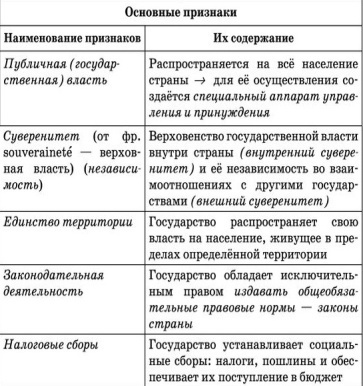 1. А) Президентская республикаБ) Ограниченная монархия2. А) ФедерацияБ) Унитарное государствоИндивидуальная и фронтальная  работа.Регулятивные: принимают учебную задачу для самостоятельного выполнения, оценивают работу одноклассникаУстные ответыСхема и классификация на доскеIII.Изучениеновогоматериала22Постановка проблемы Работа с учебникомРабота с учебникомНачнем нашу работу с политического анекдота советского периода, главой СССР долгое время был Л.И. Брежнев. В США менялись президенты, одним из которых был Р. Рейган. Как раз в это время  встретились русский и американец. Американец говорит: «Знаешь у нас в Америке я могу выйти к Белому дому и громко, громко прокричат «Долой Рейгана!» и мне за это ничего не будет». Русский ему в ответ: «Подумаешь! У нас в Советском Союзе я тоже могу выйти на Красную площадь и громко, громко прокричать«Долой Рейгана!» и мне за это  тоже ничего не будет».1.Какую проблему поднимает анекдот? Способы и средства с помощью которых государство воздействует на общество, осуществляя свою власть - это и есть политический режим.2. Какие типы отношений государства и общества, государства и личности вы видим на примере анекдота? 3. На ваш взгляд в этих странах одинаковый политический режим? Какова наша главная проблема на уроке? С помощью чего мы будет решать проблему? Что необходимо сделать?А что же мы будем сравнивать? Заполните схему "Типы политических режимов", опираясь на текст учебника стр. 19-20. (Слайд 10)Предлагаю поработать в группах сменного состава и заполнить таблицу. (Слайд 12) (Приложение, задание 1)Организует работу с использованием метода "Ажурная пила"1. Класс делится на 6 групп, каждый из режимов разбирают 2 группы. В группе есть специалист по отдельному вопросу.2. По команде учителя группы меняются - собираются эксперты по отдельным вопросам в разных политических режимах, обмениваются информацией.3. Эксперты возвращаются в свои группы и доносят информацию по своей проблеме применительно к другим режимам.Организует проверку по линиям сравнения. (Слайд 13) (Приложение)Отвечают на вопросы, выделяют проблему.1. Проблему взаимоотношения г-ва и общества, г-ва и личности2. В США  можно было открыто критиковать свое правительство и главу г-ва , в СССР можно было  критиковать открыто чужое г-во, но нельзя свое.3. Нет, разный. Проблема - отличительные черты политических режимов.Для решения проблемы необходимо составить сравнительную таблицу.Составляют схему (слайд 11)Работают в группах сменного состава и заполняют таблицу.(Приложение, задание 1)Сравнивают тоталитарный, авторитарный, демократический режимы по линиям сравнения. (См. Приложение.)Фронтальнаяработа.Индивидуальная работа.Групповая работаФронтальная работа.Личностные: проявляют интерес к новому учебному материалу; выражают положительное отношение к процессу познания Регулятивные: совместно с учителем обнаруживают и формулируют выводыПознавательные: извлекают необходимую информацию из учебника; ориентируются в своей системе знаний: самостоятельно предполагают, какая информация нужна для решения учебной задачи; составляют сравнительную таблицу.Коммуникативные: работают в группах, выделяют цели и методы совместной деятельности.Устные ответыСхема в тетрадиСравнительная таблица "Политические режимы".Устные ответыIV. Первичное осмысление и закрепление изученного5Работа в парах: Задание на соотнесениеНацеливает учащихся на самостоятельную работу.Организация  работы в парах. (Приложение, задание 2)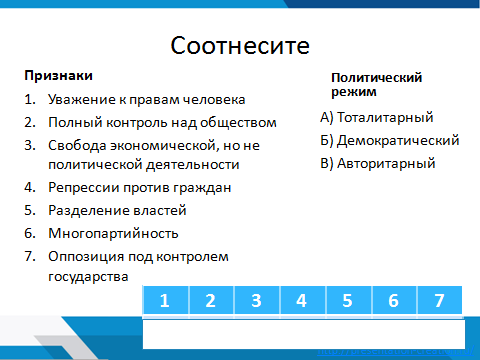 Выполняют задание на соотнесение, осуществляют взаимопроверку. (Приложение, задание 2)Ответ:1б 2а 3в 4а 5б 6б 7в1.Индивидуальная работа.2. Парная работаПознавательные: самостоятельно осуществляют поиск необходимой информации.Задание на соотнесениеV. Итоги урока. Рефлексия5Обобщение полученных на уроке сведений1. Вернемся к проблеме урока: Чем отличаются политические режимы?2. О каких режимах шла речь в анекдоте?3. При каком режиме хотите жить вы? Почему?1. В современной политологии принято выделять (три) основных типа политических режимов: тоталитарный, (авторитарный) и (демократический). Авторитарный режим можно рассматривать как переходный от  (тоталитаризма) к (демократии). Тоталитарный и (демократический) являются двумя крайними полюсами данной классификации. 3. Демократия является не просто отвлеченным политологическим понятием, но и влияет на повседневную жизнь человека, его поведение в обществе и отношения с другими людьми. Она проявляется  в различных сферах жизни человека в  школе, на улице, в семье, в отношениях между людьми.Фронтальная работаЛичностные: понимают значение знаний для человека и принимают его.Регулятивные: адекватно оценивают собственные познания, свою работу на уроке, анализируют свое эмоциональное состояние;Оценивание учащихся за работу на урокеДомашнее задание3Параграф 3, дифференцированное задание (Слайд 16)Конкретизирует домашнее задание Записывают домашнее заданиеИндивидуальная работаВопросы для сравнения Тоталитаризм Авторитаризм Демократия Какие сферы жизни контролируются государством? Кому принадлежит власть? Наличие оппозицииПрава и свободы граждан Методы политического действия Признаки           ВидыУважение к правам человекаПолный контроль над обществомСвобода экономической, но не политической деятельностиРепрессии против гражданРазделение властейМногопартийностьОппозиция под контролем государстваА) ТоталитарныйБ) ДемократическийВ) Авторитарный Вопросы для сравнения ТоталитаризмСтр. 20-22АвторитаризмСтр. 22-23 ДемократияСтр. 23-24 Какие сферы жизни контролируются государством? Тотальный гос. контроль над всеми сферами жизни общества Многое контролируется, но свобода в экономике и частной жизни. Государство минимально вмешивается в жизнь общества Кому принадлежит власть? Монополия на власть 1 партии во главе с вождем. Во главе государства правящая партия во главе с лидером Источник власти – народ, осуществляет власть, участвуя в выборах и референдумах. Наличие оппозицииОтсутствует Оппозиция под контролем государства Присутствует политическая оппозиция Права и свободы граждан Ограничены, не соблюдаются. Декларируются, но постоянно нарушаются. Большой объем гарантированных прав и свобод. Методы политического действия Насилие, устрашение, принуждение, доносы, слежка Насильственные и ненасильственные. Ненасильственные, в рамках закона. 